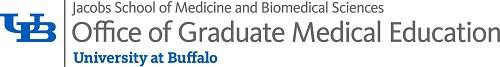 Eligibility & Selection of Residents/Fellows Policy Acknowledgement StatementThe ACGME and NRMP require that all interviewees receive information available in the following GME policies and procedures at the time that an invitation to interview is extended:A sample contract and policies referenced in the contractSummary of Resident/Fellow Financial SupportEmployment Procedures PolicyEligibility & Selection PolicyAll are available on the GME website on the Prospective Residents page: https://medicine.buffalo.edu/offices/gme/residents/prospectives.htmlI have been provided with a hard copy, or been informed where to find the documents indicated above:Applicant Name:	 	(print name)Applicant Signature:    	Date:   	Program Applied To:   	This document must be kept on file in the residency program office.